Workbook: Peer ObservationPeer observation form template – related to the OPS themesOsteopath name:Peer name:Date:Location:Theme A: Communication and patient partnershipFor example: communicates effectively; listens to patients; provides information to patients to help their decision making; obtains consent; works in partnership with patients.Observation:Theme B: Knowledge, skills and performanceFor example: demonstrates a broad knowledge base and technical skills to support their work as an osteopath.Observation:Theme C: Safety and quality in practiceFor example: demonstrates awareness of wider role as health professional.Observation:23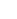 Workbook: Peer ObservationTheme D: ProfessionalismFor example: maintains confidentiality and clear boundaries with patients.Observation:To be completed after discussion with the osteopath being observed, as part of a feedback session:Osteopath’s strengths identified:Areas for development discussed:Next steps agreed:2427